Press ReleaseCoperion and Coperion K-Tron at K 2019Documentable and safe: ADD-A-LOT Multi-Ingredient Handling System automates Premix ManufacturingWeingarten, October 2019 – At K 2019 (16-23 October 2019 in Dusseldorf), Coperion will present the new ADD-A-LOT multi-ingredient handling system at Booth 14B19 in Hall 14. As part of a compounding plant, this system enables fully automated recipe preparation that fulfills high demands for constant product quality, seamless documentation, and batch traceability. Particularly as production trends toward shrinking batch sizes, frequent product changes, and the multitudes of formulations and components associated with them, such automation provides a high degree of safety to the users. The ADD-A-LOT’s central element is its feeding station with standardized storage containers — so-called Intermediate Bulk Containers (IBC) — feeding unit, and mixing container. The system controls transport of centrally stored components in both directions as well as precise feeding and mixing of additives, even in minute quantities. Use of mobile containers provides additional flexibility.Secure Functioning Based on the Latest Technology Unlike manual manufacturing and delivery of premixes, this automated system enables maximum efficiency and control in premix manufacturing. Within the system, barcode identification of the IBCs enables proper correlation during filling, whether from sacks, big bags, barrels or even pneumatically executed, so that recipes and feeding constantly comply with specifications. Moreover, product-specific assignation minimizes cleaning effort. During operation, the IBCs are docked on the upper level of the feeding station and automatically opened. Feed screws then convey the raw materials to the mixing container according to the recipe in use. Up to 8 feed screws can be assigned to one scale in this process. In order to safely prevent cross contamination during recipe changes, the uncleaned feed screw can be removed with just a few hand movements and replaced with a clean screw. IBCs and mixing containers can be either manually or automatically transported using an automated guided vehicle or via roller conveyors. Flexible Optimization of Production ProcessesThanks to its modular construction, the ADD-A-LOT multi-ingredient handling system can be expanded and modified as desired to meet specific customer needs; such flexibility empowers users to react quickly to changing demands upon formulation and batch size. In this configuration, for example, the surge bins can be modified for incoming packages of various products in order to enable the most efficient work process possible. Moreover, by using a base frame it is possible to place big bags directly on the feeding station. Likewise, the surge bins can be furnished with discharge aids such as pneumatic knockers, agitators, or vibrators.The ADD-A-LOT feed system’s controls are integrated into Coperion’s proven CPCC and WPC control systems, enabling recipe management, production planning, storage administration as well as batch tracing and documentation using barcodes or RFID, among other things.Coperion is the international market and technology leader in compounding and extrusion systems, feeding and weighing technology, bulk materials handling systems and services. Coperion designs, develops, manufactures and maintains systems, machines and components for the plastics, chemicals, pharmaceutical, food and minerals industries. Within its four divisions – Compounding & Extrusion, Equipment & Systems, Materials Handling and Service – Coperion has 2,500 employees and nearly 30 sales and service companies worldwide. Coperion K-Tron is part of the Equipment & Systems division of Coperion. For more information visit www.coperion.com or email info@coperion.com.Dear colleagues,
You will find this press release in English and German together with the pictures in printable quality for download at https://www.coperion.com/en/news-media/newsroom/   .Editor contact and copies: Dr. Jörg Wolters, KONSENS Public Relations GmbH & Co. KG,
Hans-Kudlich-Strasse 25, D-64823 Gross-Umstadt
Tel.: +49 (0)60 78/93 63-0, Fax: +49 (0)60 78/93 63-20
E-mail:  mail@konsens.de, Internet:  www.konsens.deThe new ADD-A-LOT multi-ingredient handling system is a flexible, modular container system for fully automated recipe combination within a compounding machine.
Photo: Coperion, WeingartenThe system encompasses transport of centrally stored components in both directions as well as feeding and mixing of required additives and supplements in minute quantities with the highest level of precision.
Photo: Coperion, Weingarten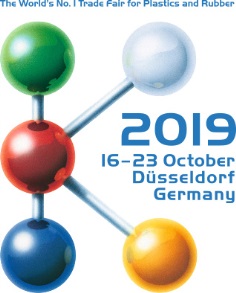 ContactAndrea TrautmannMarketing CommunicationsCoperion GmbHNiederbieger Strasse 988250 Weingarten / GermanyTelefon +49 (0)751 408 578 Telefax +49 (0)751 408 200andrea.trautmann@coperion.comwww.coperion.comContactAndrea TrautmannMarketing CommunicationsCoperion GmbHNiederbieger Strasse 988250 Weingarten / GermanyTelefon +49 (0)751 408 578 Telefax +49 (0)751 408 200andrea.trautmann@coperion.comwww.coperion.comContactAndrea TrautmannMarketing CommunicationsCoperion GmbHNiederbieger Strasse 988250 Weingarten / GermanyTelefon +49 (0)751 408 578 Telefax +49 (0)751 408 200andrea.trautmann@coperion.comwww.coperion.comHall 14, Booth B19ContactAndrea TrautmannMarketing CommunicationsCoperion GmbHNiederbieger Strasse 988250 Weingarten / GermanyTelefon +49 (0)751 408 578 Telefax +49 (0)751 408 200andrea.trautmann@coperion.comwww.coperion.com